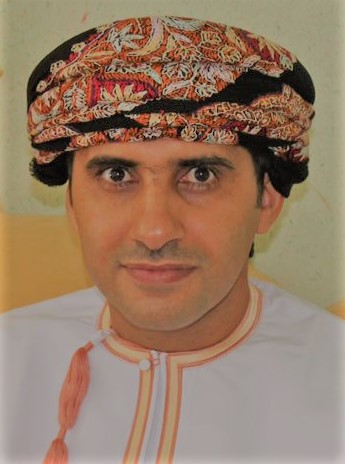 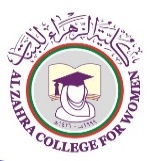 CURRICULUM VITAEYAHYA RABIA AL NAHDIAssistant Dean  and HOD PART 1: PERSONAL INFORMATION	Name: Yahya Rabia Al NahdiZCW ID: 364Contact Information: Al Zahra College for Women. P. O Box (3565), Postal Code (111), Madinat Al Irfan/ Sultanate of Oman -Muscat.GSM:  (00968) 95955554Email: alnahdi@zcw.edu.om or yalnahdi@yahoo.com	Current Position: Assistant Dean, Administrative and Financial Affairs 			        HOD for Managerial and Financial Sciences	Area of Specialization: Human Resource Management Google Scholar Citation Page: https://publications.waset.org/abstracts/26904/pdfhttps://core.ac.uk/download/pdf/74211873.pdfResearchGate Page: https://www.researchgate.net/profile/Yahya-Al-NahdiPART 2: EDUCATION & EMPLOYMENT INFORMATION2.1. EDUCATION: Ph.D. 			Business School, University of Huddersfield, UK, 2012-2016“Dissertation: “Barriers to Omanization: Analysis and Policy Recommendations”Postgraduate	Certificate			Business School, University of Huddersfield, UK, 2013-014 on Research Method Certified TeachingAssistant Preparation	Business School, University of Huddersfield, UK, 2012 ProgrammeMBA			Business School, Hull University, UK, 2007B.A.			Majan College, Sultanate of Oman, 20052.2. EMPLOYMENT INFORMATION  1.2021- present           HoD, Assistant Professor, Managerial & Financial Dept, Al  Zahra College for Women2. 2019 – 2021                Part time Lecturer, Managerial & Financial Dept., Al Zahra College for Women3. 2017 - 2020	Seconded to Implementation Support and Follow up Unit (ISFU), Labuor Sector Team Lead and HR Expert4. 2016 - 2017	Director of International Organizations Department, Chairman Office - State Audit Institution 5. 2012- 2016	Training Specialist Chairman Office – State Audit Institution6. 2006 - 2012	Director of Deputy Chairman's Office – State Audit Institution7. 2000 – 2005	Auditor, Department of Security Units Auditing – State Audit institution2.3. AREAS OF INTEREST1. Teaching management and leadership subjects  2. Supervising students’ dissertation and project 3. Volunteer Work/Community Involvement4. Reading historical fiction books and novelsPART 3: SCHOLARLY ACHIEVEMENTS3.1. SCHOLARLY WORK3.1.1. REFEREED CONFERENCE PROCEEDINGSAl Nahdi, R. & Swailes, S. (2015).Talent Recognition and Deployment in an Emerging Market, Complexity and Challenges: the Omani Private Sector”. The Proceedings of the EIASM 4th Workshop on Talent Management, Valencia, Spai3.1.2. INVITATIONS TO SPEAK IN PROFESSIONAL MEETINGS1. International Conference Humphrey Fellowship Programe. University of California – Davis, USA, 20082. Business School International Forum, University of Huddersfield – Uk, 20153.1.3. INVITATIONS IN PROFESSIONAL MEETINGSAttended the conversation with the Honourable Hillary Rodham Clinton, Secretary of States, USA, about “Empowering Civil Society, A Town Hall in Oman” during her visit to Oman on January 12, 2011Meeting with Former US President, Jimmy Carter, at Atlanta during my participation on the Humphrey Fellowship Program 208-2009Meeting with Professor Farouk El-Baz, NASA Scientist and Director, Centre of Remote Sensing at Boston University during my participation on the Humphrey Fellowship Program 2008-2009.3.2. PERSONAL PROFESSIONAL DEVELOPMENT IN SHOLARSHIP	3.2.1. CONFERENCE and Training ATTENDANCEStaff development sessions provided by Staff Development Unit – UK, University of Huddersfield, 2015Improving your Project Management Skills: Basics for Success. USA, American Management Association – Boston 2009Global Development and Social Justice. USA, Atlanta; University of Emory, 2009The seminar series of perspectives on Leadership: (The leadership Context, Leadership Frameworks, The Leader as Change Agent and Leading from Values and Vision). USA, Boston University, 2009.On the job training at Securities and Exchange Commission (SEC). USA – Boston, 2009On the job training at Centre of Remote Sensing. USA – Boston, 2009Hubert H. Humphrey Fellowship Pre-Academic Orientation and Training Program USA, University of California, 2008PART 4: PERSONAL PROFESSIONAL ACHIEVEMENTS4.1. International Fellowship Grant1. Humphrey Fellowship Program- 2008-2009. Granted by U.S. Department of State – US Embassy, Muscat 4.2. CONFERENCE and MEETING ATTENDANCEThe 4th meeting of SAIs undersecretaries Committee of the Gulf Countries; KSA - 2005The 5th meeting of SAIs undersecretaries Committee of the Gulf Countries KSA – 2006The 13th annual meeting of the INTOSAI Working Group on the audit of privatization; UK – 2006The 9th General Assembly of the Arab Organization of Supreme Audit Institutions (ARABUSAI). Yemen – 2007The 19th Congress of the International Organization of Supreme Audit Institutions (INTOSAI). Mexico- 2007The INTOSAI Subcommittee on Internal Control Standards Task Force meeting. Brussels – 2008The 11th ASOSAI Assembly and the 4th Symposium. Islamabad – 2009The 10th meeting of SAIs undersecretaries Committee of the Gulf Countries. KSA – 2010.The 10th INTOSAI Environmental Auditing Committee Meeting. China – 2010The 11th meeting of SAIs undersecretaries Committee of the Gulf Countries. Kuwait – 2010